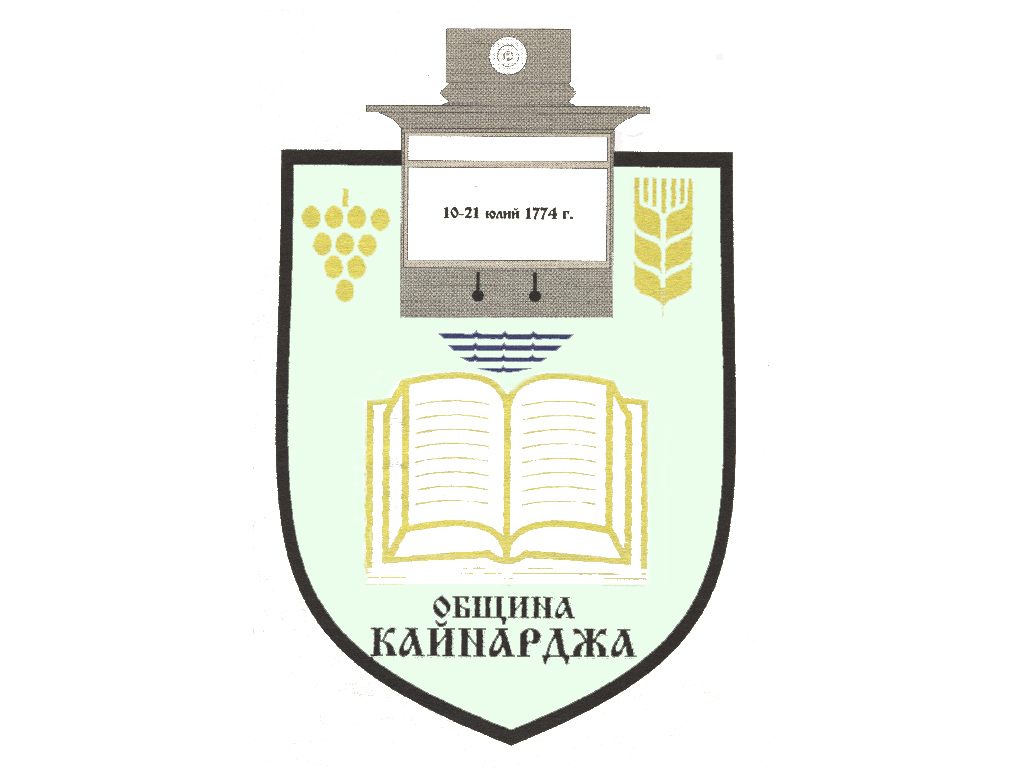 До ……………………………………………………………Гр./с./………………………………………………………обл.СилистраПОКАНА № 39На основание чл.23, ал.4, т.1 от ЗМСМА във връзка с чл.16, ал.1, т.1  от Правилника за организацията и дейността на Общински съвет КайнарджаС В И К В А Мредовно заседание на Общински съвет Кайнарджа на 27.05.2022 г./ петък / от 13.30 часа в заседателната зала на общината при следнияДНЕВЕН РЕД:Отдаване под наем на плододаващи орехови дървета между селата Посев и Поп Русаново.                                                                                   Внася: Кмета на общинатаСключване на предварителен договор за продажба на земя-общинска собственост в с.Войново, във връзка с чл.15, ал.3 от Закона за устройство на територията.                                                                                  Внася: Кмета на общинатаСключване на предварителен договор за продажба на земя-общинска собственост в с.Голеш, във връзка с чл.15, ал.3 от Закона за устройство на територията.                                                                                   Внася: Кмета на общинатаАктуализиране на План за защита при бедствия на община Кайнарджа.                                                                                   Внася: Кмета на общинатаПриемане на План за работа на общински съвет за намаляване на риска от бедствия /ОБС за НРОБ/ към община Кайнарджа през 2022 год.                                                                                   Внася: Кмета на общинатаПриемане на Годишен план за изпълнение на общинската програма на намаляване на риска от бедствия.                                                                                   Внася: Кмета на общинатаОпределяне на представител на община Кайнарджа в Комисия за изработване на областна здравна карта за територията на обл.Силистра.                                                                                        Внася: Кмета на общинатаДоклади за осъществените дейности и за изразходваните от бюджета средства от читалищата в община Кайнарджа през 2021 година.                                                                                          Внася: Кмета на общината       9.Изказвания и питания.На основание чл.49, ал.1, т.2 от ЗМСМА на 27.05.2022 год. от 13.00 часа ще заседава:ПК по Общинска собственост, устройство на територията, законност и обществен ред, молби и жалби:Милена Стоянова ПерчемлиеваСунай Невзатов ИсмаиловМехмед Ахмедов ЕфраимовДобромир Добрев КовачевДаринка Йорданова ШарбановаВ съответствие с чл.36, т.1 от ЗМСМА Ви каня да присъствате на заседанието на Общинския съвет.                                                                              Председател:                                                                                                         / Ивайло Петков /